
ՀԱՅԱՍՏԱՆԻ ՀԱՆՐԱՊԵՏՈՒԹՅԱՆ ԱՐԱՐԱՏԻ ՄԱՐԶԻ ԱՐՏԱՇԱՏ ՀԱՄԱՅՆՔ 
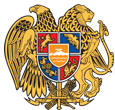 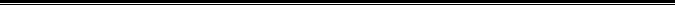 ԱՐՁԱՆԱԳՐՈՒԹՅՈՒՆ N 10
14 ՍԵՊՏԵՄԲԵՐԻ 2022 թվական

ԱՎԱԳԱՆՈՒ ԵՐԿՐՈՐԴ ՆՍՏԱՇՐՋԱՆԻ ՀԵՐԹԱԿԱՆ ԱՌԱՋԻՆ ՆԻՍՏԻՀամայնքի ավագանու նիստին ներկա էին ավագանու 24 անդամներ:Բացակա էին` Անի Ազատյանը, Սամվել Գյուլամիրյանը, Հովհաննես Գրիգորյանը, Անդրանիկ Կիրակոսյանը, Արաքսյա Համբարձումյանը, Սոկրատ Հովսեփյանը, Արտավազդ Մարգարյանը, Համլետ Շահնազարյանը, Արտյոմ ՊետրոսյանըՀամայնքի ղեկավարի հրավերով ավագանու նիստին մասնակցում էին`
Կարեն Պողոսյան, Մերի Մելիքյան, Անահիտ Խաչատրյան, Սուրեն Մկրտչյան, Գարիկ Դավթյան, Արտյոմ Ղազարյան, Արգամ Հովակիմյան, Վարդան Այվազյան, Վարդան Հակոբյան, Ավետիք ՀարությունյանՆիստը վարում էր  համայնքի ղեկավար` Կառլեն ՄկրտչյանըՆիստը արձանագրում էր աշխատակազմի քարտուղար` Գոռ ՆազարյանըԼսեցին
ԱՐՏԱՇԱՏ ՀԱՄԱՅՆՔԻ ԱՎԱԳԱՆՈՒ 2022 ԹՎԱԿԱՆԻ ՍԵՊՏԵՄԲԵՐԻ 14-Ի ՀԵՐԹԱԿԱՆ ՆԻՍՏԻ ՕՐԱԿԱՐԳԸ ՀԱՍՏԱՏԵԼՈՒ ՄԱՍԻՆ/Զեկ. ԿԱՌԼԵՆ ՄԿՐՏՉՅԱՆ/Ղեկավարվելով «Տեղական ինքնակառավարման մասին»  Հայաստանի Հանրապետության օրենքի 62-րդ հոդվածով՝ համայնքի ավագանին ո ր ո շ ո ւ մ   է՝1. Հաստատել Արտաշատ համայնքի ավագանու 2022 թվականի սեպտեմբերի 14-ի հերթական առաջին նիստի օրակարգը`1.1. ՀԱՅԱՍՏԱՆԻ ՀԱՆՐԱՊԵՏՈՒԹՅԱՆ ԱՐԱՐԱՏԻ ՄԱՐԶԻ ԱՐՏԱՇԱՏ ՀԱՄԱՅՆՔԻ ԱՎԱԳԱՆՈՒ  2022 ԹՎԱԿԱՆԻ ՓԵՏՐՎԱՐԻ 26-Ի ԹԻՎ 18-Ն ՈՐՈՇՄԱՆ ՄԵՋ ՓՈՓՈԽՈՒԹՅՈՒՆՆԵՐ ԿԱՏԱՐԵԼՈՒ ՄԱՍԻՆ                                                                      /Զեկ. Մ.ՄԵԼԻՔՅԱՆ/

1.2. ՀԱՅԱՍՏԱՆԻ ՀԱՆՐԱՊԵՏՈՒԹՅԱՆ ԱՐԱՐԱՏԻ ՄԱՐԶԻ ԱՐՏԱՇԱՏ ՀԱՄԱՅՆՔԻ 2022 ԹՎԱԿԱՆԻ ԲՅՈՒՋԵԻ ԿԱՏԱՐՄԱՆ ԱՌԱՋԻՆ ԿԻՍԱՄՅԱԿԻ ՀԱՇՎԵՏՎՈՒԹՅՈՒՆԸ ՀԱՍՏԱՏԵԼՈՒ ՄԱՍԻՆ                                                                                       /Զեկ. Մ.ՄԵԼԻՔՅԱՆ/
1.3. «ԱՐՏԱՇԱՏ ՀԱՄԱՅՆՔԻ ԱԲՈՎՅԱՆ ԳՅՈՒՂԻ ՄԱՆԿԱՊԱՐՏԵԶ» ՀՈԱԿ-ՈՒՄ ԵՐՐՈՐԴ ԽՈՒՄԲ ԲԱՑԵԼՈՒ ԵՎ ԱՐՏԱՇԱՏ ՀԱՄԱՅՆՔԻ ԱՎԱԳԱՆՈՒ 2022 ԹՎԱԿԱՆԻ ՀՈՒՆԻՍԻ 28-Ի ԹԻՎ 165-Ա ՈՐՈՇՄԱՆ ՄԵՋ ՓՈՓՈԽՈՒԹՅՈՒՆ ԿԱՏԱՐԵԼՈՒ ՄԱՍԻՆ

                                                                                                                                                                          /Զեկ Ա.ԽԱՉԱՏՐՅԱՆ/

1.4. ԱՐԱՐԱՏԻ ՄԱՐԶԻ ԱՐՏԱՇԱՏ ՀԱՄԱՅՆՔԻ ԱՐՏԱՇԱՏ ՔԱՂԱՔԻ ՄՅԱՍՆԻԿՅԱՆ ՓՈՂՈՑԻ ԹԻՎ 72 ՏԱՆ ԲՆԱԿՉՈՒՀԻ  ՆԱՐԵ ԱՐՄԱՆԻ ԹՈՐՈՍՅԱՆԻՆ ՏԵՂԱԿԱՆ ՎՃԱՐՆԵՐԻ ԳԾՈՎ ԱՐՏՈՆՈՒԹՅՈՒՆ ՍԱՀՄԱՆԵԼՈՒ ՄԱՍԻՆ                                                                    /Զեկ Ա.ԽԱՉԱՏՐՅԱՆ/

1.5. ԱՐԱՐԱՏԻ ՄԱՐԶԻ ԱՐՏԱՇԱՏ ՀԱՄԱՅՆՔԻ ԱՐՏԱՇԱՏ ՔԱՂԱՔԻ ՊԱՏԿԱՆՅԱՆ ՓՈՂՈՑԻ ԹԻՎ 62/3  ՇԵՆՔԻ ԹԻՎ 10 ԲՆԱԿԱՐԱՆԻ ԲՆԱԿԻՉ ՀԱՄԼԵՏ ՍԱՆԱՍԱՐԻ ՀԱԿՈԲՅԱՆԻՆ  ՏԵՂԱԿԱՆ ՎՃԱՐՆԵՐԻ ԳԾՈՎ ԱՐՏՈՆՈՒԹՅՈՒՆ ՍԱՀՄԱՆԵԼՈՒ ՄԱՍԻՆ                                                                                       /Զեկ Ա.ԽԱՉԱՏՐՅԱՆ/

1.6. ԱՐԱՐԱՏԻ ՄԱՐԶԻ ԱՐՏԱՇԱՏ ՀԱՄԱՅՆՔԻ ԱՎԱԳԱՆՈՒ  2022 ԹՎԱԿԱՆԻ ՀՈՒՆԻՍԻ 28-Ի ԹԻՎ 165-Ա ՈՐՈՇՄԱՆ ՄԵՋ ՓՈՓՈԽՈՒԹՅՈՒՆ ԿԱՏԱՐԵԼՈՒ ՄԱՍԻՆ
                                                                                                                                                                                        /Զեկ Ա.ԽԱՉԱՏՐՅԱՆ/

1.7. ԱՐԱՐԱՏԻ ՄԱՐԶԻ ԱՐՏԱՇԱՏ ՀԱՄԱՅՆՔԻ ՍԵՓԱԿԱՆՈՒԹՅՈՒՆԸ ՀԱՆԴԻՍԱՑՈՂ ՄԽՉՅԱՆ ԳՅՈՒՂՈՒՄ ԳՏՆՎՈՂ ԳՅՈՒՂԱՏՆՏԵՍՈՒԹՅԱՆ ՆՇԱՆԱԿՈՒԹՅԱՆ ՀՈՂԱՄԱՍԵՐԻՑ ՄՐՑՈՒԹԱՅԻՆ ԿԱՐԳՈՎ ՎԱՐՁԱԿԱԼՈՒԹՅԱՄԲ ՀՈՂԱՄԱՍԵՐ ՏՐԱՄԱԴՐԵԼՈՒ ՀԱՄԱՁԱՅՆՈՒԹՅՈՒՆ ՏԱԼՈՒ, ՎԱՐՁԱՎՃԱՐԻ ՄԵԿՆԱՐԿԱՅԻՆ ԳԻՆ ՍԱՀՄԱՆԵԼՈՒ ՄԱՍԻՆ                                                                                                                                                                                           /Զեկ.  Կ.ՊՈՂՈՍՅԱՆ/
1.8. ԱՐԱՐԱՏԻ ՄԱՐԶԻ ԱՐՏԱՇԱՏ ՀԱՄԱՅՆՔԻ ՍԵՓԱԿԱՆՈՒԹՅՈՒՆԸ ՀԱՆԴԻՍԱՑՈՂ ԱՐՏԱՇԱՏ ՀԱՄԱՅՆՔԻ ԱՐՏԱՇԱՏ ՔԱՂԱՔԻ   ԵՐԵՎԱՆ-ԵՐԱՍԽ  ՄԱՅՐՈՒՂԻ 18-20 ԿՄ 3/2 ՀԱՍՑԵՈՒՄ ԳՏՆՎՈՂ ԲՆԱԿԱՎԱՅՐԵՐԻ ՀԱՍԱՐԱԿԱԿԱՆ ԿԱՌՈՒՑԱՊԱՏՄԱՆ ՀՈՂԱՄԱՍԸ ԱՃՈՒՐԴԱՅԻՆ ԿԱՐԳՈՎ ՕՏԱՐԵԼՈՒ ԹՈՒՅԼՏՎՈՒԹՅՈՒՆ ՏԱԼՈՒ ԵՎ ՕՏԱՐՄԱՆ ՄԵԿՆԱՐԿԱՅԻՆ ԳԻՆ ՍԱՀՄԱՆԵԼՈՒ ՄԱՍԻՆ                                                                                  /Զեկ.  Կ.ՊՈՂՈՍՅԱՆ/
 
1.9. ԱՐԱՐԱՏԻ ՄԱՐԶԻ ԱՐՏԱՇԱՏ ՀԱՄԱՅՆՔԻ ՍԵՓԱԿԱՆՈՒԹՅՈՒՆԸ ՀԱՆԴԻՍԱՑՈՂ ԱՐՏԱՇԱՏ ՀԱՄԱՅՆՔԻ ՀՈՎՏԱՇԵՆ ԳՅՈՒՂԻ ՍԵՎԱԿԻ ՓՈՂՈՑԻ 22/1 ՀԱՍՑԵՈՒՄ ԳՏՆՎՈՂ ԲՆԱԿԱՎԱՅՐԵՐԻ ԲՆԱԿԵԼԻ ԿԱՌՈՒՑԱՊԱՏՄԱՆ ՀՈՂԱՄԱՍԸ ԱՃՈՒՐԴԱՅԻՆ ԿԱՐԳՈՎ ՕՏԱՐԵԼՈՒ ԹՈՒՅԼՏՎՈՒԹՅՈՒՆ ՏԱԼՈՒ ԵՎ ՕՏԱՐՄԱՆ ՄԵԿՆԱՐԿԱՅԻՆ ԳԻՆ ՍԱՀՄԱՆԵԼՈՒ ՄԱՍԻՆ                                                                                                                                                                         /Զեկ.  Կ.ՊՈՂՈՍՅԱՆ/

1.10. ԱՐԱՐԱՏԻ ՄԱՐԶԻ ԱՐՏԱՇԱՏ  ՀԱՄԱՅՆՔԻ ԲԵՐԴԻԿ ԳՅՈՒՂԻ ՎԱՐՉԱԿԱՆ ՏԱՐԱԾՔՈՒՄ ԳՏՆՎՈՂ, ԱՐՄԱՆ ԳԵՂԱՄԻ ՄԱՐԳԱՐՅԱՆԻՆ ՍԵՓԱԿԱՆՈՒԹՅԱՆ ԻՐԱՎՈՒՆՔՈՎ ՊԱՏԿԱՆՈՂ ԳՅՈՒՂԱՏՆՏԵՍԱԿԱՆ ՆՇԱՆԱԿՈՒԹՅԱՆ 0,4 ՀԱ ՄԱԿԵՐԵՍՈՎ ՀՈՂԱՄԱՍԻ ՆՊԱՏԱԿԱՅԻՆ  ԵՎ ԳՈՐԾԱՌՆԱԿԱՆ ՆՇԱՆԱԿՈՒԹՅՈՒՆԸ ՓՈՓՈԽԵԼՈՒ ՄԱՍԻՆ                                                                                   /Զեկ.  Կ.ՊՈՂՈՍՅԱՆ/
                    
1.11. ԱՐԱՐԱՏԻ ՄԱՐԶԻ ԱՐՏԱՇԱՏ ՀԱՄԱՅՆՔԻ ՍԵՓԱԿԱՆՈՒԹՅՈՒՆԸ ՀԱՆԴԻՍԱՑՈՂ, ԱՐՏԱՇԱՏ ՔԱՂԱՔՈՒՄ ԳՏՆՎՈՂ ԳՅՈՒՂԱՏՆՏԵՍԱԿԱՆ ՆՇԱՆԱԿՈՒԹՅԱՆ ՀՈՂԱՄԱՍԵՐԻՑ ՄՐՑՈՒԹԱՅԻՆ ԿԱՐԳՈՎ ՎԱՐՁԱԿԱԼՈՒԹՅԱՆ ՀՈՂԱՄԱՍ ՏՐԱՄԱԴՐԵԼՈՒ ՀԱՄԱՁԱՅՆՈՒԹՅՈՒՆ ՏԱԼՈՒ, ՎԱՐՁԱՎՃԱՐԻ ՄԵԿՆԱՐԿԱՅԻՆ ԳԻՆ ՍԱՀՄԱՆԵԼՈՒ ՄԱՍԻՆ                                                                                  /Զեկ.  Կ.ՊՈՂՈՍՅԱՆ/

1.12. ԱՐԱՐԱՏԻ ՄԱՐԶԻ ԱՐՏԱՇԱՏ ՀԱՄԱՅՆՔԻ ՍԵՓԱԿԱՆՈՒԹՅՈՒՆԸ ՀԱՆԴԻՍԱՑՈՂ ԱՐՏԱՇԱՏ ՀԱՄԱՅՆՔԻ ՋՐԱՇԵՆ ԳՅՈՒՂԻ Ա.ԳՐԻԳՈՐՅԱՆ ՓՈՂՈՑ ԹԻՎ 9 ՀԱՍՑԵՈՒՄ ԳՏՆՎՈՂ ԲՆԱԿԱՎԱՅՐԵՐԻ ԲՆԱԿԵԼԻ ԿԱՌՈՒՑԱՊԱՏՄԱՆ ՀՈՂԱՄԱՍԸ ԱՃՈՒՐԴԱՅԻՆ ԿԱՐԳՈՎ ՕՏԱՐԵԼՈՒ ԹՈՒՅԼՏՎՈՒԹՅՈՒՆ ՏԱԼՈՒ ԵՎ ՕՏԱՐՄԱՆ ՄԵԿՆԱՐԿԱՅԻՆ ԳԻՆ ՍԱՀՄԱՆԵԼՈՒ ՄԱՍԻՆ                                                                                   /Զեկ.  Կ.ՊՈՂՈՍՅԱՆ/

1.13. ՀԱՅԱՍՏԱՆԻ ՀԱՆՐԱՊԵՏՈՒԹՅԱՆ ԱՐԱՐԱՏԻ ՄԱՐԶԻ ԱՐՏԱՇԱՏ ՀԱՄԱՅՆՔԻ ԱՎԱԳԱՆՈՒ 2022 ԹՎԱԿԱՆԻ ՀՈՒՆԻՍԻ 28-Ի ԹԻՎ 169-Ա ՈՐՈՇՄԱՆ ՄԵՋ ՓՈՓՈԽՈՒԹՅՈՒՆՆԵՐ ԿԱՏԱՐԵԼՈՒ  ՄԱՍԻՆ                                                                    /Զեկ.  Կ.ՊՈՂՈՍՅԱՆ/

1.14. ՀԱՅԱՍՏԱՆԻ ՀԱՆՐԱՊԵՏՈՒԹՅԱՆ ԱՐԱՐԱՏԻ ՄԱՐԶԻ ԱՐՏԱՇԱՏ ՀԱՄԱՅՆՔԻ ԱՎԱԳԱՆՈՒ 2022 ԹՎԱԿԱՆԻ ՀՈՒՆԻՍԻ 28-Ի ԹԻՎ 175-Ա ՈՐՈՇՄԱՆ ՄԵՋ ՓՈՓՈԽՈՒԹՅՈՒՆՆԵՐ ԿԱՏԱՐԵԼՈՒ ՄԱՍԻՆ                                                                                                                                                                                        /Զեկ.  Կ.ՊՈՂՈՍՅԱՆ/1.15. ԱՐԱՐԱՏԻ ՄԱՐԶԻ ԱՐՏԱՇԱՏ ՀԱՄԱՅՆՔԻ ԱԲՈՎՅԱՆ ԳՅՈՒՂԻ ԳԼԽԱՎՈՐ ՀԱՏԱԿԱԳԾՈՒՄ /ԳՈՏԵՎՈՐՄԱՆ ՆԱԽԱԳԾՈՒՄ/ 0,37 ՀԱ ՄԱԿԵՐԵՍՈՎ ԱՌԱՆՁԻՆ ՀՈՂԱՄԱՍԻ ՆՊԱՏԱԿԱՅԻՆ ԵՎ ԳՈՐԾԱՌՆԱԿԱՆ ՆՇԱՆԱԿՈՒԹՅԱՆ ՓՈՓՈԽՈՒԹՅՈՒՆԸ ՀԱՍՏԱՏԵԼՈՒ ՄԱՍԻՆ /Զեկ.  Կ.ՊՈՂՈՍՅԱՆ/1.16. ԱՐԱՐԱՏԻ ՄԱՐԶԻ ԱՐՏԱՇԱՏ ՀԱՄԱՅՆՔԻ ՄԽՉՅԱՆ ԳՅՈՒՂԻ ՎԱՐԱՉԱԿԱՆ ՏԱՐԱԾՔՈՒՄ ԳՏՆՎՈՂ, ՍՈՒՐԵՆ ԱՍԱՏՐՅԱՆԻՆ ԵՎ ԲԱԲԿԵՆ ԼԵՎՈՆՅԱՆԻՆ ՍԵՓԱԿԱՆՈՒԹՅԱՆ ԻՐԱՎՈՒՆՔՈՎ ՊԱՏԿԱՆՈՂ ԳՅՈՒՂԱՏՆՏԵՍԱԿԱՆ ՆՇԱՆԱԿՈՒԹՅԱՆ 0,4792 ՀԱ ՄԱԿԵՐԵՍՈՎ  ՀՈՂԱՄԱՍԻ ՆՊԱՏԱԿԱՅԻՆ ԵՎ ԳՈՐԾԱՌՆԱԿԱՆ ՆՇԱՆԱԿՈՒԹՅՈՒՆԸ ՓՈՓՈԽԵԼՈՒ ՄԱՍԻՆ  /Զեկ.  Կ.ՊՈՂՈՍՅԱՆ/1.17. ԱՐԱՐԱՏԻ ՄԱՐԶԻ ԱՐՏԱՇԱՏ ՀԱՄԱՅՆՔԻ ՄԽՉՅԱՆ ԳՅՈՒՂԻ ՎԱՐԱՉԱԿԱՆ ՏԱՐԱԾՔՈՒՄ ԳՏՆՎՈՂ, ԱՐՏՅՈՄ ԳԱՌՆԻԿԻ ՀՈՎՀԱՆՆԻՍՅԱՆԻՆ ՍԵՓԱԿԱՆՈՒԹՅԱՆ ԻՐԱՎՈՒՆՔՈՎ ՊԱՏԿԱՆՈՂ ԳՅՈՒՂԱՏՆՏԵՍԱԿԱՆ ՆՇԱՆԱԿՈՒԹՅԱՆ 0,05598 ՀԱ ՄԱԿԵՐԵՍՈՎ  ՀՈՂԱՄԱՍԻ ՆՊԱՏԱԿԱՅԻՆ ԵՎ ԳՈՐԾԱՌՆԱԿԱՆ ՆՇԱՆԱԿՈՒԹՅՈՒՆԸ ՓՈՓՈԽԵԼՈՒ ՄԱՍԻՆ /Զեկ.  Կ.ՊՈՂՈՍՅԱՆ/1.18. ԱՐԱՐԱՏԻ ՄԱՐԶԻ ԱՐՏԱՇԱՏ ՀԱՄԱՅՆՔԻ ՍԵՓԱԿԱՆՈՒԹՅՈՒՆԸ ՀԱՆԴԻՍԱՑՈՂ, ԱՐՏԱՇԱՏ ՀԱՄԱՅՆՔԻ ԱՐՏԱՇԱՏ ՔԱՂԱՔՈՒՄ ԳՏՆՎՈՂ ԳՅՈՒՂԱՏՆՏԵՍԱԿԱՆ ՆՇԱՆԱԿՈՒԹՅԱՆ ՀՈՂԱՄԱՍԵՐԻՑ ՄՐՑՈՒԹԱՅԻՆ ԿԱՐԳՈՎ ՎԱՐՁԱԿԱԼՈՒԹՅԱՄԲ ՀՈՂԱՄԱՍ ՏՐԱՄԱԴՐԵԼՈՒ ՀԱՄԱՁԱՅՆՈՒԹՅՈՒՆ ՏԱԼՈՒ, ՎԱՐՁԱՎՃԱՐԻ ՄԵԿՆԱՐԿԱՅԻՆ ԳԻՆ ՍԱՀՄԱՆԵԼՈՒ ՄԱՍԻՆ /Զեկ.  Կ.ՊՈՂՈՍՅԱՆ/1.19. ՀԱՅԱՍՏԱՆԻ ՀԱՆՐԱՊԵՏՈՒԹՅԱՆ ԱՐԱՐԱՏԻ ՄԱՐԶԻ ԱՐՏԱՇԱՏ ՀԱՄԱՅՆՔԻ ԱՎԱԳԱՆՈՒ  2022 ԹՎԱԿԱՆԻ ՀՈՒՆԻՍԻ 28-Ի ԹԻՎ 165-Ա ՈՐՈՇՄԱՆ ՄԵՋ ՓՈՓՈԽՈՒԹՅՈՒՆ ԿԱՏԱՐԵԼՈՒ ՄԱՍԻՆ                                                                                                                                                                         /Զեկ Ա.ԽԱՉԱՏՐՅԱՆ/1.20. ՀԱՅԱՍՏԱՆԻ ՀԱՆՐԱՊԵՏՈՒԹՅԱՆ ԱՐԱՐՏԻ ՄԱՐԶԻ ԱՐՏԱՇԱՏ ՀԱՄԱՅՆՔԻ ԱՎԱԳԱՆՈՒ ՀԵՐԹԱԿԱՆ ՆԻՍՏԻ ՕՐԸ ՍԱՀՄԱՆԵԼՈՒ ՄԱՍԻՆ                                                                                                                                                       /Զեկ Կ.ՄԿՐՏՉՅԱՆ/Որոշումն ընդունված է /կցվում է որոշում N 194-Ա/Լսեցին
ՀԱՅԱՍՏԱՆԻ ՀԱՆՐԱՊԵՏՈՒԹՅԱՆ ԱՐԱՐԱՏԻ ՄԱՐԶԻ ԱՐՏԱՇԱՏ ՀԱՄԱՅՆՔԻ ԱՎԱԳԱՆՈՒ 2022 ԹՎԱԿԱՆԻ ՓԵՏՐՎԱՐԻ 26-Ի ԹԻՎ 18-Ն ՈՐՈՇՄԱՆ ՄԵՋ ՓՈՓՈԽՈՒԹՅՈԻՆՆԵՐ ԿԱՏԱՐԵԼՈՒ ՄԱՍԻՆ /Զեկ. ՄԵՐԻ ՄԵԼԻՔՅԱՆ/      Ղեկավարվելով «Տեղական ինքնակառավարման մասին» օրենքի 18-րդ հոդվածի 1-ին մասի 5-րդ կետով և «Նորմատիվ իրավական ակտերի մասին» Հայաստանի Հանրապետության օրենքի 34-րդ հոդվածով և համաձայն Հայաստանի Հանրապետության կառավարության 2022 թվականի օգոստոսի 18-ի թիվ 1309-Ն որոշման՝  համայնքի ավագանին ո ր ո շ ո ւ մ է՝ Արտաշատ համայնքի ավագանու 2022 թվականի փետրվարի 26-ի  «Արտաշատ համայնքի 2022 թվականի բյուջեն հաստատելու մասին» թիվ 18-Ն որոշման մեջ կատարել հետևյալ փոփոխությունները՝-38.01.00 գործառնական դասակարգման /պետական բյուջեից կապիտալ ծախսերի ֆինանսավորման նպատակային հատկացումներ սուբվենցիա/ 900415151373 գանձապետական եկամտային հաշիվն ավելացնել 9089400 /ինը միլիոն  ութսունինը հազար չորս հարյուր/ դրամով.-46.07.00 գործառնական դասակարգման /համայնքային ենթակայության/ 900415004010 գանձապետական եկամտային հաշիվն ավելացնել 720000 /յոթ հարյուր քսան հազար/ դրամով.-48.01.00 գործառնական դասակարգման /համայնքային ենթակայության/ 900415176107 գանձապետական եկամտային հաշիվն ավելացնել 1750000 /մեկ  միլիոն յոթ հարյուր  հիսուն հազար/ դրամով. -48.01.00 գործառնական դասակարգման /համայնքային ենթակայության/ 900415189092 գանձապետական եկամտային հաշիվն ավելացնել 2590000 /երկու միլիոն հինգ  հարյուր իննսուն հազար/ դրամով. -48.01.00 գործառնական դասակարգման /համայնքային ենթակայության/ 900415171108 գանձապետական եկամտային հաշիվն ավելացնել 3360000 /երեք  միլիոն երեք հարյուր վաթսուն հազար/ դրամով. -48.01.00 գործառնական դասակարգման /համայնքային ենթակայության/ 900415160101 գանձապետական եկամտային հաշիվն ավելացնել 2160000 /երկու միլիոն մեկ հարյուր վաթսուն հազար/ դրամով. -48.01.00 գործառնական դասակարգման /համայնքային ենթակայության/ 900415180109 գանձապետական եկամտային հաշիվն ավելացնել 4800000 /չորս  միլիոն ութ հարյուր  հազար/ դրամով. -48.01.00 գործառնական դասակարգման /համայնքային ենթակայության/ 900415156109 գանձապետական եկամտային հաշիվն ավելացնել 4630000 /չորս  միլիոն վեց  հարյուր երեսուն հազար/ դրամով. -01.01.01.51գործառնական դասակարգման  /վարչական օբյեկտների հիմնանորոգում սուբվենցիա/ 5113 հոդվածն ավելացնել 9089400 /ինը միլիոն  ութսունինը հազար չորս հարյուր/ դրամով. -09.01.01.51 գործառնական դասակարգման /նախադրոցական ուսուցում/ «Աբովյան գյուղի մանկապարտեզ» ՀՈԱԿ-ի 4511 հոդվածն ավելացնել 3600000 /երեք միլիոն վեց հարյուր  հազար/ դրամով.-09.01.01.51 գործառնական դասակարգման /նախադրոցական ուսուցում/ «Քաղցրաշեն գյուղի մանկապարտեզ» ՀՈԱԿ-ի 4511 հոդվածն ավելացնել 2590000 /երկու միլիոն հինգ հարյուր իննսուն հազար/ դրամով.-09.01.01.51 գործառնական դասակարգման /նախադրոցական ուսուցում/ «Մրգավան գյուղի մանկապարտեզ» ՀՈԱԿ-ի 4511 հոդվածն ավելացնել 1750000 /մեկ միլիոն յոթ հարյուր հիսուն հազար/ դրամով.-09.01.01.51 գործառնական դասակարգման /նախադրոցական ուսուցում/ ,,Բարձրաշեն գյուղի մանկապարտեզ» ՀՈԱԿ-ի 4511 հոդվածն ավելացնել 2160000 /երկու միլիոն մեկ հարյուր վաթսուն հազար/ դրամով.09.01.01.51 գործառնական դասակարգման /նախադպրոցական ուսուցում/  «Կանաչուտ գյուղի մանկապարտեզ» ՀՈԱԿ-ի 4511 հոդվածն ավելացնել 3360000 /երեք միլիոն երեք հարյուր վաթսուն հազար/ դրամով.-09.01.01.51 գործառնական դասակարգման /նախադպրոցական ուսուցում/ «Նորաշեն գյուղի մանկապարտեզ» ՀՈԱԿ-ի 4511 հոդվածն ավելացնել 4800000/ չորս միլիոն ութ հարյուր  հազար/ դրամով.-09.05.01.51 գործառնական դասակարգման /արտադպրոցական դաստիարակություն/ «Այգեզարդ գյուղի արվեստի դպրոց» ՀՈԱԿ-ի 4511 հոդվածն ավելացնել 4710000 /չորս միլիոն յոթ հարյուր տաս հազար/ դրամով.-01.01.01.51 գործառնական դասակարգման /կառավարման մարմնի պահպանում/  4111 հոդվածը պակասեցնել 45000000 /քառասունհինգ միլիոն/ դրամով.-10.07.01.54  գործառնական դասակարգման /սոցիալապես անապահով անձանց աջակցություն/ 4729 հոդվածը պակասեցնել 41560000 /քառասունմեկ միլիոն հինգ հարյուր վաթսուն հազար/ դրամով.-06.06.01.52 գործառնական դասակարգման /բազմաբնակարան բնակելի շենքերի տանիքների վերանորոգում/ 4251 հոդվածը պակասեցնել 2000000 /երկու միլիոն/ դրամով.-04.05.01.59 գործառնական դասակարգման /փողոցների պահպանում և շահագործում/ 4251 հոդվածը պակասեցնել 4000000 /չորս միլիոն/ դրամով.-06.04.01.52 գործառնական դասակարգման /ա/լ ցանցի պահպանում և շահագործում/ 4251 հոդվածը պակասեցնել 4000000 /չորս միլիոն/ դրամով.-05.01.01.51 գործառնական դասակարգման /աղբահանություն, սանիտարական մաքրում/ 4213 հոդվածն ավելացնել 20000000 /քսան  միլիոն/ դրամով.-05.01.01.51 գործառնական դասակարգման /աղբահանություն, սանիտարական մաքրում/ 4111 հոդվածն ավելացնել 5000000 /հինգ միլիոն/ դրամով.-05.01.01.51 գործառնական դասակարգման /աղբահանություն և սանիտարական մաքրում/ «Արտաշատ կոմունալ սպասարկում» ՀՈԱԿ-ի 4511 հոդվածն ավելացնել 42000000  /քառասուներկու  միլիոն/ դրամով. -06.06.01.54 գործառնական դասակարգման /բազմաբնակարան բնակելի շենքերի բարեկարգում/ «Բարեկարգ Արտաշատ» ՀՈԱԿ-ի 4511 հոդվածն ավելացնել 10000000  /տաս միլիոն/ դրամով. -01.01.01.51 գործառնական դասակարգման /կառավարման մարմնի պահպանում/ 4215 հոդվածն ավելացնել 1200000 /մեկ միլիոն երկու հարյուր հազար/ դրամով.-01.01.01.51 գործառնական դասակարգման /կառավարման մարմնի պահպանում/ 4213 հոդվածն ավելացնել 1200000 /մեկ միլիոն երկու հարյուր հազար/ դրամով.-01.01.01.51 գործառնական դասակարգման /կառավարման մարմնի պապանում/ 4212 հոդվածն ավելացնել 10000000 /տաս միլիոն/դրամով.-01.01.01.51 գործառնական դասակարգման /կառավարման մարմնի պահպանում/ 4214 հոդվածն ավելացնել 1000000 /մեկ միլիոն/ դրամով.-01.06.01.52 գործառնական դասակարգման /գույքի նկատմամբ իրավունքների գրանցում/ 4823 հոդվածն ավելացնել 2000000 /երկու միլիոն/ դրամով.-05.04.01.55 գործառնական դասակարգման /կենսաբազմազանություն և բնության պաշտպանություն/ 4241 հոդվածն ավելացնել 1000000 /մեկ միլիոն/ դրամով.-05.04.01.55 գործառնական դասակարգման /կենսաբազմազանություն և բնության պաշտպանություն/ 4214 հոդվածն ավելացնել 200000 /երկու հարյուր հազար/ դրամով.-09.06.01.51գործառնական դասակարգման/նախադպրոցական հաստատությունների հիմնանորոգում/  5134 հոդվածը պակասեցնել 20000000 /քսան միլիոն/ դրամով .-05.04.01.55 գործառնական դասակարգման /կենսաբազմազանություն և բնության պաշտպանություն/ 5129 հոդվածն ավելացնել 1000000 /մեկ միլիոն/ դրամով.-01.01.01.51 գործառնական դասակարգման /կառավարման մարմնի պահպանում/ 5122 հոդվածն ավելացնել 19000000 /տասնինը միլիոն/ դրամով.Որոշումն ընդունված է. /կցվում է որոշում N 195-Ն/Լսեցին
ՀԱՅԱՍՏԱՆԻ ՀԱՆՐԱՊԵՏՈՒԹՅԱՆ ԱՐՏԱՇԱՏ ՀԱՄԱՅՆՔԻ 2022 ԹՎԱԿԱՆԻ ԲՅՈՒՋԵԻ ԿԱՏԱՐՄԱՆ ԱՌԱՋԻՆ ԿԻՍԱՄՅԱԿԻ ՀԱՇՎԵՏՎՈՒԹՅՈՒՆԸ ՀԱՍՏԱՏԵԼՈՒ ՄԱՍԻՆ /Զեկ. ՄԵՐԻ ՄԵԼԻՔՅԱՆ/ Ղեկավարվելով «Տեղական ինքնակառավարման մասին» Հայասատանի Հանրապետության օրենքի 38-րդ հոդվածի 1-ին մասի 1-ին կետով և «Հայաստանի Հանրապետության բյուջետային համակարգի մասին» օրենքի 35-րդ հոդվածի 1-ին մասով՝ Արտաշատի համայնքի ավագանին ո ր ո շ ո ւ մ է՝Հաստատել Արտաշատ համայնքի 2022 թվականի բյուջեի  առաջին կիսամյակի եկամուտների և ծախսերի կատարողականը համաձայն թիվ 1 և թիվ 2 հավելվածների  Որոշումն ընդունված է. /կցվում է որոշում N 196-Ա/Լսեցին
«ԱՐՏԱՇԱՏ ՀԱՄԱՅՆՔԻ ԱԲՈՎՅԱՆ ԳՅՈՒՂԻ ՄԱՆԿԱՊԱՐՏԵԶ» ՀՈԱԿ-ՈՒՄ ԵՐՐՈՐԴ ԽՈՒՄԲ ԲԱՑԵԼՈՒ ԵՎ ԱՐՏԱՇԱՏ ՀԱՄԱՅՆՔԻ ԱՎԱԳԱՆՈՒ 2022 ԹՎԱԿԱՆԻ ՀՈՒՆԻՍԻ 28-Ի ԹԻՎ 165-Ա ՈՐՈՇՄԱՆ ՄԵՋ ՓՈՓՈԽՈՒԹՅՈՒՆ ԿԱՏԱՐԵԼՈՒ ՄԱՍԻՆ /Զեկ. ԱՆԱՀԻՏ ԽԱՉԱՏՐՅԱՆ/Ղեկավարվելով «Տեղական ինքնակառավարման մասին» Հայաստանի Հանրապետության օրենքի 18-րդ հոդվածի 1-ին մասի 28-րդ կետով, «Նորմատիվ իրավական ակտերի մասին» Հայաստանի Հանրապետության  օրենքի 33-րդ, 34-րդ հոդվածներով և հաշվի առնելով մանկապարտեզի շենքային բարվոք պայմանները, երրորդ խմբասենյակի կահավորված լինելու հանգամանքն ու մանկապարտեզ հաճախելու իրենց հերթին սպասող երեխաների թիվը համայնքի ավագանին որոշում է՝1. Ս/թ սեպտեմբերի 20-ից  թույլատրել «Արտաշատ համայնքի Աբովյան  գյուղի մանկապարտեզ» ՀՈԱԿ-ում բացել երրորդ խումբ:2.  Արտաշատ համայնքի ավագանու 2022 թվականի՝ հունիսի 28-ի «Արտաշատի համայնքապետարանի համայնքային ոչ առևտրային կազմակերպությունների կառուցվածքը, աշխատողների քանակը, հաստիքացուցակը և պաշտոնային դրույքաչափերը հաստատելու մասին» թիվ 165-Ա որոշման թիվ 17 հավելվածը  շարադրել նոր խմբագրությամբ՝ համաձայն սույն որոշման հավելվածի:Որոշումն ընդունված է. /կցվում է որոշում N 197-Ա/Լսեցին
ԱՐՏԱՇԱՏ ՀԱՄԱՅՆՔԻ ԱՐՏԱՇԱՏ ՔԱՂԱՔԻ ՄՅԱՍՆԻԿՅԱՆ ՓՈՂՈՑԻ ԹԻՎ 72 ՏԱՆ ԲՆԱԿՉՈՒՀԻ ՆԱՐԵ ԱՐՄԱՆԻ ԹՈՐՈՍՅԱՆԻՆ ՏԵՂԱԿԱՆ ՎՃԱՐՆԵՐԻ ԳԾՈՎ ԱՐՏՈՆՈՒԹՅՈՒՆ ՍԱՀՄԱՆԵԼՈՒ ՄԱՍԻՆ /Զեկ. ԱՆԱՀԻՏ ԽԱՉԱՏՐՅԱՆ/Ղեկավարվելով «Տեղական տուրքերի և վճարների մասին» Հայաստանի Հանրապետության օրենքի 16-րդ հոդվածով, հիմք ընդունելով Քրիստինե  Էվանյանի  /04.08.2022 թվականի թիվ Է-4848/ դիմումը և  հաշվի առնելով այն հանգամանքը, որ Նարե Արմանի Թորոսյանի եղբայրը՝ Հուսիկ Արմանի Թորոսյանը, 2020թ-ին հակառակորդի հետ շփման գծում ստացած վնասվածքի հետևանքով ձեռք է բերել հաշմանդամության կարգ համայնքի ավագանին  ո ր ո շ ու մ  է՝«Արտաշատ համայնքի Արտաշատ քաղաքի թիվ 3 մանկապարտեզ» ՀՈԱԿ-ի սան Նարե Արմանի Թորոսյանին  /ծնված 31.07.2019 թվականին/ տալ տեղական վճարների գծով 100 %- ի չափով նվազեցման արտոնություն՝ ս/թ հոկտեմբերի 1-ից մինչև դպրոց հաճախելը: Որոշումն ընդունված է. /կցվում է որոշում N 198-Ա/Լսեցին
ԱՐՏԱՇԱՏ ՀԱՄԱՅՆՔԻ ԱՐՏԱՇԱՏ ՔԱՂԱՔԻ ՊԱՏԿԱՆՅԱՆ ՓՈՂՈՑԻ ԹԻՎ 62/3 ՇԵՆՔԻ ԹԻՎ 10 ԲՆԱԿԱՐԱՆԻ ԲՆԱԿԻՉ ՀԱՄԼԵՏ ՍԱՆԱՍԱՐԻ ՀԱԿՈԲՅԱՆԻՆ ՏԵՂԱԿԱՆ ՎՃԱՐՆԵՐԻ ԳԾՈՎ ԱՐՏՈՆՈՒԹՅՈՒՆ ՍԱՀՄԱՆԵԼՈՒ ՄԱՍԻՆ /Զեկ. ԱՆԱՀԻՏ ԽԱՉԱՏՐՅԱՆ/Ղեկավարվելով «Տեղական տուրքերի և վճարների մասին» Հայաստանի Հանրապետության օրենքի 16-րդ հոդվածով, հիմք ընդունելով Վարդուհի Սահակյանի   /26.08.2022 թվականի թիվ Ս-5392/ դիմումը և  հաշվի առնելով այն հանգամանքը, որ Համլետ Սանասարի Հակոբյանն ունենալով  լսողական լուրջ խնդիրներ սովորում է Արտաշատ քաղաքի երաժշտական դպրոցի  դաշնամուրային բաժնում՝ բարձր առաջադիմությամբ /ըստ տնօրենի բնութագրի/ համայնքի ավագանին  ո ր ո շ ու մ  է՝«Արտաշատ քաղաքի երաժշտական դպրոց» ՀՈԱԿ-ի սան Համլետ Սանասարի Հակոբյանին  /ծնված 07.11.2009 թվականին/ տալ տեղական վճարների գծով 100 %- ի չափով նվազեցման արտոնություն՝ ս/թ հոկտեմբերի 1-ից մինչև դպրոցն ավարտելը: Որոշումն ընդունված է. /կցվում է որոշում N 199-Ա/Լսեցին
ԱՐՏԱՇԱՏ ՀԱՄԱՅՆՔԻ ԱՎԱԳԱՆՈՒ 2022 ԹՎԱԿԱՆԻ ՀՈՒՆԻՍԻ 28-Ի ԹԻՎ 165-Ա ՈՐՈՇՄԱՆ ՄԵՋ ՓՈՓՈԽՈՒԹՅՈՒՆ ԿԱՏԱՐԵԼՈՒ ՄԱՍԻՆ /Զեկ. ԱՆԱՀԻՏ ԽԱՉԱՏՐՅԱՆ/Ղեկավարվելով «Նորմատիվ իրավական ակտերի մասին» Հայաստանի Հանրապետության  օրենքի 33-րդ և 34-րդ հոդվածներով՝  համայնքի ավագանին որոշում է՝1. Արտաշատ համայնքի ավագանու 2022 հունիսի 28-ի՝  «Արտաշատի համայնքապետարանի համայնքային ոչ առևտրային կազմակերպությունների կառուցվածքը, աշխատողների քանակը, հաստիքացուցակը և պաշտոնային դրույքաչափերը հաստատելու մասին» թիվ 165-Ա որոշման թիվ 14 հավելվածի աղյուսակի 15-րդ տողում «0,5» թվերը փոխարինել «1» թվով, իսկ «50000» թվերը փոխարինել «100000» թվերով:2. Աղյուսակի «ԸՆԴԱՄԵՆԸ» տողում «13,49» թվերը փոխարինել «13,99» թվերով, իսկ »1486300» թվերը փոխարինել «1536300» թվերով՝ համաձայն կից հավելվածի:
3. Սույն որոշումն ուժի մեջ է մտնում պաշտոնական հրապարակման հաջորդ օրը:Որոշումն ընդունված է. /կցվում է որոշում N 200-Ա/Լսեցին
ԱՐՏԱՇԱՏ ՀԱՄԱՅՆՔԻ ՍԵՓԱԿԱՆՈՒԹՅՈՒՆԸ ՀԱՆԴԻՍԱՑՈՂ,ՄԽՉՅԱՆ ԳՅՈՒՂՈՒՄ ԳՏՆՎՈՂ ԳՅՈՒՂԱՏՆՏԵՍԱԿԱՆ ՆՇԱՆԱԿՈՒԹՅԱՆ ՀՈՂԱՄԱՍԵՐԻՑ ՄՐՑՈՒՅԹԱՅԻՆ ԿԱՐԳՈՎ ՎԱՐՁԱԿԱԼՈՒԹՅԱՄԲ ՀՈՂԱՄԱՍԵՐ ՏՐԱՄԱԴՐԵԼՈՒ ՀԱՄԱՁԱՅՆՈՒԹՅՈՒՆ ՏԱԼՈՒ, ՎԱՐՁԱՎՃԱՐԻ ՄԵԿՆԱՐԿԱՅԻՆ ԳԻՆ ՍԱՀՄԱՆԵԼՈՒ ՄԱՍԻՆ /Զեկ. ԿԱՐԵՆ ՊՈՂՈՍՅԱՆ/Ղեկավարվելով Հայաստանի Հանրապետության հողային օրենսգրքի 76-րդ հոդվածով, «Տեղական ինքնակառավարման մասին» Հայաստանի Հանրապետության օրենքի 18-րդ հոդվածի 1-ին մասի 21-րդ կետով,35-րդ հոդվածի 1-ին մասի 18-րդ կետով՝  համայնքի ավագանին ո ր ո շ ու մ է՝Տալ համաձայնություն Արտաշատ համայնքի, Մխչյան գյուղի վարչական տարածքում գտնվող, Արտաշատ համայնքի սեփականություն հանդիսացող գյուղատնտեսական նշանակության հողամասերից մրցույթային կարգով վարձակալությամբ հողամասեր տրամադրելու՝                                                      լոտ 1՝  03-059-0305-0006 ծածկագրով 0.65418 հա մակերեսով գյուղատնտեսական նշանակության 4-րդ կարգի ջրովի վարելահող, տրամադրվող հողամասի վարձավճարի մեկնարկային գինը սահմանել՝ տարեկան 50000 (հիսուն հազար) դրամ:        
լոտ 2՝  03-059-0278-0012 ծածկագրով 1.46886 հա մակերեսով գյուղատնտեսական նշանակության 4-րդ կարգի անջրդի վարելահող, տրամադրվող հողամասի վարձավճարի մեկնարկային գինը սահմանել՝ տարեկան 60000 (վաթսուն հազար) դրամ։                                                                                   Վարձակալության ժամկետը սահմանել 25 (քսանհինգ) տարի:Որոշումն ընդունված է. /կցվում է որոշում N 201-Ա/Լսեցին
ԱՐՏԱՇԱՏ ՀԱՄԱՅՆՔԻ ՍԵՓԱԿԱՆՈՒԹՅՈՒՆԸ ՀԱՆԴԻՍԱՑՈՂ ԱՐՏԱՇԱՏ ՀԱՄԱՅՆՔԻ ԱՐՏԱՇԱՏ ՔԱՂԱՔԻ ԵՐԵՎԱՆ-ԵՐԱՍԽ ՄԱՅՐՈՒՂԻ 18-20ԿՄ 3/2 ՀԱՍՑԵՈՒՄ ԳՏՆՎՈՂ ԲՆԱԿԱՎԱՅՐԵՐԻ ՀԱՍԱՐԱԿԱԿԱՆ ԿԱՌՈՒՑԱՊԱՏՄԱՆ ՀՈՂԱՄԱՍԸ ԱՃՈՒՐԴԱՅԻՆ ԿԱՐԳՈՎ ՕՏԱՐԵԼՈՒ ԹՈՒՅԼՏՎՈՒԹՅՈՒՆ ՏԱԼՈՒ ԵՎ ՕՏԱՐՄԱՆ ՄԵԿՆԱՐԿԱՅԻՆ ԳԻՆ ՍԱՀՄԱՆԵԼՈՒ ՄԱՍԻՆ /Զեկ. ԿԱՐԵՆ ՊՈՂՈՍՅԱՆ/Ղեկավարվելով «Տեղական ինքնակառավարման մասին» Հայաստանի Հանրապետության օրենքի 18-րդ հոդվածի 1-ին մասի 21-րդ կետով,35-րդ հոդվածի 1-ին կետի 18-րդ ենթակետով, Հայաստանի Հանրապետության Հողային օրենսգրքի 67-րդ հոդվածով և  «Անշարժ գույքի հարկով հարկման նպատակով անշարժ գույքի շուկայական արժեքին մոտարկված կադաստրային գնահատման կարգը սահմանելու մասին» ՀՀ  օրենքով՝  համայնքի ավագանին ո ր ո շ ու մ  է՝1. Թույլատրել աճուրդային կարգով օտարելու Արտաշատ համայնքի սեփականությունը հանդիսացող Արտաշատ համայնքի Արտաշատ քաղաքի, Երևան-Երասխ մայրուղի 18-20կմ, 3/2 հասցեում գտնվող հողամասը՝
     լոտ 1- կադաստրային ծածկագիր 03-001-1161-0004, 0,03հա /բնակավայրերի հասարակական կառուցապատման հողամաս/2. Աճուրդային կարգով օտարվող հողամասի մեկնարկային գինը սահմանել կադաստրային արժեքի 100% չափով:     լոտ 1- 866250 /ութ հարյուր վաթսունվեց հազար երկու հարյուր հիսուն/ դրամ 3. Աճուրդն անցկացնել բաց դասական եղանակով:
 4. Օտարումը կազմակերպել 2022 թվականի ընթացքում:Որոշումն ընդունված է. /կցվում է որոշում N 202-Ա/Լսեցին
ԱՐՏԱՇԱՏ ՀԱՄԱՅՆՔԻ ՍԵՓԱԿԱՆՈՒԹՅՈՒՆԸ ՀԱՆԴԻՍԱՑՈՂ ԱՐՏԱՇԱՏ ՀԱՄԱՅՆՔԻ ՀՈՎՏԱՇԵՆ ԳՅՈՒՂԻ Պ. ՍԵՎԱԿԻ ՓՈՂՈՑ 22/1 ՀԱՍՑԵՈՒՄ ԳՏՆՎՈՂ ԲՆԱԿԱՎԱՅՐԵՐԻ ԲՆԱԿԵԼԻ ԿԱՌՈՒՑԱՊԱՏՄԱՆ ՀՈՂԱՄԱՍԸ ԱՃՈՒՐԴԱՅԻՆ ԿԱՐԳՈՎ ՕՏԱՐԵԼՈՒ ԹՈՒՅԼՏՎՈՒԹՅՈՒՆ ՏԱԼՈՒ ԵՎ ՕՏԱՐՄԱՆ ՄԵԿՆԱՐԿԱՅԻՆ ԳԻՆ ՍԱՀՄԱՆԵԼՈՒ ՄԱՍԻՆ /Զեկ. ԿԱՐԵՆ ՊՈՂՈՍՅԱՆ/Ղեկավարվելով «Տեղական ինքնակառավարման մասին» Հայաստանի Հանրապետության օրենքի 18-րդ հոդվածի 1-ին մասի 21-րդ կետով,35-րդ հոդվածի 1-ին կետի 18-րդ ենթակետով, Հայաստանի Հանրապետության Հողային օրենսգրքի 67-րդ հոդվածով և  «Անշարժ գույքի հարկով հարկման նպատակով անշարժ գույքի շուկայական արժեքին մոտարկված կադաստրային գնահատման կարգը սահմանելու մասին» ՀՀ  օրենքով՝  համայնքի ավագանին ո ր ո շ ու մ է՝1. Թույլատրել աճուրդային կարգով օտարելու Արտաշատ համայնքի սեփականությունը հանդիսացող Արտաշատ համայնքի Հովտաշեն գյուղի, Պ.Սևակի փողոց թիվ 22/1 հասցեում գտնվող բնակավայրերի բնակելի կառուցապատման հողամասը՝
     լոտ 1 - կադաստրային  ծածկագիր 03-055-0003-0021, 0.033հա /բնակավայրերի բնակելի կառուցապատման  հողամասը/2. Աճուրդային կարգով օտարվող հողամասի մեկնարկային գինը սահմանել կադաստրային արժեքի 100% չափով:     լոտ 1 -402 930 /չորս հարյուր երկու հազար ինը հարյուր երեսուն/ դրամ 3. Աճուրդն անցկացնել բաց դասական եղանակով:
 4. Օտարումը կազմակերպել 2022 թվականի ընթացքում:Որոշումն ընդունված է. /կցվում է որոշում N 203-Ա/Լսեցին
ԱՐՏԱՇԱՏ ՀԱՄԱՅՆՔԻ ԲԵՐԴԻԿ ԳՅՈՒՂԻ ՎԱՐՉԱԿԱՆ ՏԱՐԱԾՔՈՒՄ ԳՏՆՎՈՂ, ԱՐՄԱՆ ԳԵՂԱՄԻ ՄԱՐԳԱՐՅԱՆԻՆ ՍԵՓԱԿԱՆՈՒԹՅԱՆ ԻՐԱՎՈՒՆՔՈՎ ՊԱՏԿԱՆՈՂ ԳՅՈՒՂԱՏՆՏԵՍԱԿԱՆ ՆՇԱՆԱԿՈՒԹՅԱՆ 0,4 ՀԱ ՄԱԿԵՐԵՍՈՎ ՀՈՂԱՄԱՍԻ ՆՊԱՏԱԿԱՅԻՆ ԵՎ ԳՈՐԾԱՌՆԱԿԱՆ ՆՇԱՆԱԿՈՒԹՅՈՒՆԸ ՓՈՓՈԽԵԼՈՒ ՄԱՍԻՆ /Զեկ. ԿԱՐԵՆ ՊՈՂՈՍՅԱՆ/Ղեկավարվելով Հայաստանի Հանրապետության Հողային օրենսգրքի 3-րդ հոդվածով, 7-րդ հոդվածի 9-րդ և 15-րդ կետերով, «Տեղական ինքնակառավարման մասին» Հայաստանի Հանրապետության օրենքի 13-րդ հոդվածի 12-րդ կետով, 18-րդ հոդվածի 42-րդ կետով, 35-րդ հոդվածի 1-ին մասի 17-րդ կետով և ուսումնասիրելով Ա․Մարգարյանի 01.09.2022 թվականի թիվ Մ-5551 դիմումը՝ համայնքի ավագանին          ո ր ո շ ու մ  է՝1․Արտաշատ համայնքի Բերդիկ գյուղի վարչական տարածքում 03-024-0101-0010 ծածկագրով,Արման Գեղամի Մարգարյանին սեփականության իրավունքով պատկանող 0,4 հա մակերեսով գյուղատնտեսական նպատակային նշանակության՝ հողատեսքը կորիզավոր և խաղող հողամասի նպատակային նշանակությունը փոփոխել որպես արդյունաբերության, ընդերքօգտագործման և այլ արտադրական նշանակության օբյեկտների հողերի, իսկ գործառնական նշանակությունը փոփոխել գյուղատնտեսական արտադրական օբյեկտների՝ սառնարանային տնտեսություն  կառուցելու նպատակով:
2․Հանձնարարել համայնքապետարանի աշխատակազմի քաղաքաշինության և հողաշինության բաժնին կատարել համապատասխան փոփոխություն համայնքի հողային հաշվեկշռում: Որոշումն ընդունված է. /կցվում է որոշում N 204-Ա/Լսեցին
ԱՐՏԱՇԱՏ ՀԱՄԱՅՆՔԻ ՍԵՓԱԿԱՆՈՒԹՅՈՒՆԸ ՀԱՆԴԻՍԱՑՈՂ, ԱՐՏԱՇԱՏ ՔԱՂԱՔՈՒՄ ԳՏՆՎՈՂ ԳՅՈՒՂԱՏՆՏԵՍԱԿԱՆ ՆՇԱՆԱԿՈՒԹՅԱՆ ՀՈՂԱՄԱՍԵՐԻՑ ՄՐՑՈՒՅԹԱՅԻՆ ԿԱՐԳՈՎ ՎԱՐՁԱԿԱԼՈՒԹՅԱՄԲ ՀՈՂԱՄԱՍ ՏՐԱՄԱԴՐԵԼՈՒ ՀԱՄԱՁԱՅՆՈՒԹՅՈՒՆ ՏԱԼՈՒ, ՎԱՐՁԱՎՃԱՐԻ ՄԵԿՆԱՐԿԱՅԻՆ ԳԻՆ ՍԱՀՄԱՆԵԼՈՒ ՄԱՍԻՆ /Զեկ. ԿԱՐԵՆ ՊՈՂՈՍՅԱՆ/Ղեկավարվելով Հայաստանի Հանրապետության հողային օրենսգրքի 76-րդ հոդվածով, «Տեղական ինքնակառավարման մասին» Հայաստանի Հանրապետության օրենքի 18-րդ հոդվածի 1-ին մասի 21-րդ կետով,35-րդ հոդվածի 1-ին մասի 18-րդ կետով՝  համայնքի ավագանին  ո ր ո շ ու մ է՝Տալ համաձայնություն Արտաշատ համայնքի, Արտաշատ քաղաքի վարչական տարածքում գտնվող, Արտաշատ համայնքի սեփականություն հանդիսացող գյուղատնտեսական նշանակության հողամասերից մրցույթային կարգով վարձակալությամբ հողամաս տրամադրելու՝  լոտ 1՝  03-001-0601-0019 կադաստրային ծածկագրով 0.34676հա մակերեսով գյուղատնտեսական նշանակության 3-րդ կարգի ջրովի վարելահող, տրամադրվող հողամասի վարձավճարի մեկնարկային գինը սահմանել՝ տարեկան 20000 (քսան հազար) դրամ:                                     Վարձակալության ժամկետը սահմանել 10 (տաս) տարի:Որոշումն ընդունված է. /կցվում է որոշում N 205-Ա/Լսեցին
ԱՐՏԱՇԱՏ ՀԱՄԱՅՆՔԻ ՍԵՓԱԿԱՆՈՒԹՅՈՒՆԸ ՀԱՆԴԻՍԱՑՈՂ ԱՐՏԱՇԱՏ ՀԱՄԱՅՆՔԻ ՋՐԱՇԵՆ ԳՅՈՒՂԻ Ա. ԳՐԻԳՈՐՅԱՆ ՓՈՂՈՑ 9 ՀԱՍՑԵՈՒՄ ԳՏՆՎՈՂ ԲՆԱԿԱՎԱՅՐԵՐԻ ԲՆԱԿԵԼԻ ԿԱՌՈՒՑԱՊԱՏՄԱՆ ՀՈՂԱՄԱՍԸ ԱՃՈՒՐԴԱՅԻՆ ԿԱՐԳՈՎ ՕՏԱՐԵԼՈՒ ԹՈՒՅԼՏՎՈՒԹՅՈՒՆ ՏԱԼՈՒ ԵՎ ՕՏԱՐՄԱՆ ՄԵԿՆԱՐԿԱՅԻՆ ԳԻՆ ՍԱՀՄԱՆԵԼՈՒ ՄԱՍԻՆ /Զեկ. ԿԱՐԵՆ ՊՈՂՈՍՅԱՆ/Ղեկավարվելով «Տեղական ինքնակառավարման մասին» Հայաստանի Հանրապետության օրենքի 18-րդ հոդվածի 1-ին մասի 21-րդ կետով,35-րդ հոդվածի 1-ին կետի 18-րդ ենթակետով, Հայաստանի Հանրապետության Հողային օրենսգրքի 67-րդ հոդվածով և  «Անշարժ գույքի հարկով հարկման նպատակով անշարժ գույքի շուկայական արժեքին մոտարկված կադաստրային գնահատման կարգը սահմանելու մասին» ՀՀ  օրենքով՝  համայնքի ավագանին ո ր ո շ ու մ  է՝1. Թույլատրել աճուրդային կարգով օտարելու Արտաշատ համայնքի սեփականությունը հանդիսացող Արտաշատ համայնքի Ջրաշեն գյուղի Ա. Գրիգորյան փողոց 9 հասցեում գտնվող բնակավայրերի բնակելի կառուցապատման հողամասը՝
     լոտ 1- ծածկագիր03-080-0042-0008, 0.09397հա /բնակավայրերի բնակելի կառուցապատման հողամաս/2. Աճուրդային կարգով օտարվող հողամասի մեկնարկային գինը սահմանել կադաստրային արժեքի 100% չափով:     լոտ 1- 1 147 374 /մեկ միլիոն հարյուր քառասունյոթ հազար երեք հարյուր յոթանասունչորս/ դրամ 3. Աճուրդն անցկացնել բաց դասական եղանակով:
 4. Օտարումը կազմակերպել 2022 թվականի ընթացքում:Որոշումն ընդունված է. /կցվում է որոշում N 206-Ա/Լսեցին
ՀԱՅԱՍՏԱՆԻ ՀԱՆՐԱՊԵՏՈՒԹՅԱՆ ԱՐԱՐԱՏԻ ՄԱՐԶԻ ԱՐՏԱՇԱՏ ՀԱՄԱՅՆՔԻ ԱՎԱԳԱՆՈՒ 2022 ԹՎԱԿԱՆԻ ՀՈՒՆԻՍԻ 28-Ի ԹԻՎ 169-Ա ՈՐՈՇՄԱՆ ՄԵՋ ՓՈՓՈԽՈՒԹՅՈԻՆՆԵՐ ԿԱՏԱՐԵԼՈՒ ՄԱՍԻՆ /Զեկ. ԿԱՐԵՆ ՊՈՂՈՍՅԱՆ/ Ղեկավարվելով «Տեղական ինքնակառավարման մասին» օրենքի 18-րդ հոդվածի 1-ին մասի 42-րդ կետով և «Նորմատիվ իրավական ակտերի մասին» Հայաստանի Հանրապետության օրենքի մասին 33-րդ և 34-րդ հոդվածներով՝ համայնքի ավագանին   ո ր ո շ ու մ  է՝1․ Արտաշատ համայնքի ավագանու 28.06․2022 թվականի թիվ 169-Ա որոշման հիմնական մասի 1-ին կետը շարադրել հետևյալ խմբագրությամբ․                                                                                                                                                                      <<1․Արտաշատ համայնքի Մխչյան գյուղի վարչական տարածքում 03-059-0227-0008 ծածկագրի տակ գտնվող, Արտուշ Գևորգյանին սեփականության իրավունքով պատկանող 0,58հա մակերեսով գյուղատնտեսական նշանակության խաղողի այգու /ըստ կազմված հատակագծի/ նպատակային նշանակությունը փոփոխել որպես արդյունաբերության, ընդերքօգտագործման և այլ արտադրական նշանակության օբյեկտների հողերի, իսկ գործառնական նշանակությունը փոփոխել գյուղատնտեսական արտադրական օբյեկտների՝ սառնարանային տնտեսություն կառուցելու նպատակով»:2․Սույն որոշումն ուժի մեջ է պաշտոնական հրապարակման հաջորդող օրը։Որոշումն ընդունված է. /կցվում է որոշում N 207-Ա/Լսեցին
ՀԱՅԱՍՏԱՆԻ ՀԱՆՐԱՊԵՏՈՒԹՅԱՆ ԱՐԱՐԱՏԻ ՄԱՐԶԻ ԱՐՏԱՇԱՏ ՀԱՄԱՅՆՔԻ ԱՎԱԳԱՆՈՒ 2022 ԹՎԱԿԱՆԻ ՀՈՒՆԻՍԻ 28-Ի ԹԻՎ 175-Ա ՈՐՈՇՄԱՆ ՄԵՋ ՓՈՓՈԽՈՒԹՅՈԻՆՆԵՐ ԿԱՏԱՐԵԼՈՒ ՄԱՍԻՆ /Զեկ. ԿԱՐԵՆ ՊՈՂՈՍՅԱՆ/Ղեկավարվելով «Տեղական ինքնակառավարման մասին» օրենքի 18-րդ հոդվածի 1-ին մասի 42-րդ կետով և,Նորմատիվ իրավական ակտերի մասին» Հայաստանի Հանրապետության օրենքի մասին 33-րդ և 34-րդ հոդվածներով՝ համայնքի ավագանին   ո ր ո շ ու մ  է՝1․Արտաշատ համայնքի ավագանու 28.06․2022 թվականի թիվ 175-Ա որոշման հիմնական մասի 1-ին կետը շարադրել հետևյալ խմբագրությամբ                                                                                                                                                                   << 1․Հաշվի առնելով այն հանգամանքը,որ Արտաշատ համայնքի Մխչյան գյուղում գտնվող Արտյոմ Գառնիկի Հովհաննիսյանին /ծնված 11/02/1981 թվականին, անձնագիր՝  AR0584054 տրված 08/02/2018թ.-ին/  սեփականության իրավունքով պատկանող 03-059-0283-0030 կադաստրային ծածկագրով հողամասին կից Արտաշատ համայնքի սեփականությունը հանդիսացող  Արտաշատ համայնքի Մխչյան գյուղում  գտնվող 0,05598 հա մակերեսով 03-059-0283-0031 կադաստրային ծածկագրով գյուղատնտեսական նշանակության 3-րդ կարգի ջրովի վարելահողը հնարավոր չէ օտարել որպես առանձին գույքային միավոր՝թույլատրել ուղղակի վաճառքի կարգով օտարելու Արտյոմ Գառնիկի Հովհաննիսյանին>>։2․Սույն որոշումն ուժի մեջ է պաշտոնական հրապարակման հաջորդող օրը։Որոշումն ընդունված է. /կցվում է որոշում N 208-Ա/Լսեցին
ԱՐԱՐԱՏԻ ՄԱՐԶԻ ԱՐՏԱՇԱՏ ՀԱՄԱՅՆՔԻ ԱԲՈՎՅԱՆ ԳՅՈՒՂԻ ԳԼԽԱՎՈՐ ՀԱՏԱԿԱԳԾՈՒՄ /ԳՈՏԵՎՈՐՄԱՆ ՆԱԽԱԳԾՈՒՄ/ 0,37 ՀԱ ՄԱԿԵՐԵՍՈՎ ԱՌԱՆՁԻՆ ՀՈՂԱՄԱՍԻ ՆՊԱՏԱԿԱՅԻՆ ԵՎ ԳՈՐԾԱՌՆԱԿԱՆ ՆՇԱՆԱԿՈՒԹՅԱՆ ՓՈՓՈԽՈՒԹՅՈՒՆԸ ՀԱՍՏԱՏԵԼՈՒ ՄԱՍԻՆ /Զեկ. ԿԱՐԵՆ ՊՈՂՈՍՅԱՆ/ Ղեկավարվելով Հայաստանի Հանրապետության «Քաղաքաշինության մասին» օրենքի 14 3 հոդվածով,  «Տեղական ինքնակառավարման մասին» օրենքի 18-րդ հոդվածի 1-ին մասի 29-րդկետով, Հայաստանի Հանրապետության կառավարության 29.12.2011 թվականի թիվ 1920-Ն որոշմամբ, ՀՀ վարչապետի 22.12.2009 թվականի թիվ 1064-Ա որոշմամբ ստեղծված ՀՀ համայնքների քաղաքաշինական ծրագրային փաստաթղթերի մշակման աշխատանքները  համակարգող միջգերատեսչական հանձնաժողովի ՀՀ Արարատի մարզի Արտաշատ համայնքի Աբովյան գյուղը ներառող միկրոռեգիոնալ մակարդակի Արարատ-5 համակցված տարածական պլանավորման փաստաթղթի փոփոխության վերաբերյալ 05.09.2022թվականի թիվ 2/փ-185 դրական եզրակացությունը և ՀՀ Արարատի մարզպետի 06․09․2022թվականի թիվ 01//04943-2022 գրությունը՝  համայնքի ավագանին որոշում է՝1.Հաստատել՝ Արարատի մարզի Արտաշատ համայնքի Աբովյան գյուղի գլխավոր հատակագծում /գոտևորման նախագծում/ քաղաքացու սեփականություն հանդիսացող  03-005-0139-0049 ծածկագրի տակ գտնվող 1,1947 հա մակերեսով հողամասից 0,37 հա մակերեսով գյուղատնտեսական նպատակային նշանակության արոտավայրի առանձին հողամասի փոփոխությունը՝ դասելով բնակավայրերի հասարակական կառուցապատման հողամասի:2.Առաջարկվում է համայնքի ղեկավարին նշված փոփոխությունը արտացոլել համայնքի ընթացիք քաղաքաշինական քարտեզում և ապահովել Արտաշատ համայնքի Աբովյան գյուղի գոտևորման նախագծում սույն որոշումից բխող փոփոխությունը:Որոշումն ընդունված է. /կցվում է որոշում N 209-Ա/Լսեցին
ԱՐՏԱՇԱՏ ՀԱՄԱՅՆՔԻ ՄԽՉՅԱՆ ԳՅՈՒՂԻ ՎԱՐՉԱԿԱՆ ՏԱՐԱԾՔՈՒՄ ԳՏՆՎՈՂ, ՍՈՒՐԵՆ ԱՍԱՏՐՅԱՆԻՆ ԵՎ ԲԱԲԿԵՆ ԼԵՎՈՆՅԱՆԻՆ ՍԵՓԱԿԱՆՈՒԹՅԱՆ ԻՐԱՎՈՒՆՔՈՎ ՊԱՏԿԱՆՈՂ ԳՅՈՒՂԱՏՆՏԵՍԱԿԱՆ ՆՇԱՆԱԿՈՒԹՅԱՆ 0,4792 ՀԱ ՄԱԿԵՐԵՍՈՎ ՀՈՂԱՄԱՍԻ ՆՊԱՏԱԿԱՅԻՆ ԵՎ ԳՈՐԾԱՌՆԱԿԱՆ ՆՇԱՆԱԿՈՒԹՅՈՒՆԸ ՓՈՓՈԽԵԼՈՒ ՄԱՍԻՆ /Զեկ. ԿԱՐԵՆ ՊՈՂՈՍՅԱՆ/Ղեկավարվելով Հայաստանի Հանրապետության հողային օրենսգրքի 3-րդ հոդվածի,7-րդ հոդվածի 9-րդ և 15-րդ կետերով․ <<Տեղական ինքնակառավարման մասին >> ՀՀ օրենքի 13-րդ հոդվածի 12-րդ կետի, 18-րդ հոդվածի 42-րդ կետի պահանջներով և հիմք ընդունելով Ա․Հովհաննիսյան 06.09.2022 թվականի թիվ Ա-5330 հայտը՝ համայնքի ավագանին ո ր ո շ ու մ  է՝1․ Արտաշատ համայնքի Մխչյան գյուղի վարչական տարածքում գտնվող, Սուրեն Բաբկենի Ասատրային և Բաբկեն Լևոնի Լևոնյանին սեփականության իրավունքով պատկանող 0,4792 հա մակերեսով 03-059-0273-0008 կադաստրային ծածկագրով գյուղատնտեսական նշանակության վարելահողի նպատակային նշանակությունը փոփոխել որպես արդյունաբերության, ընդերքօգտագործման և այլ արտադրական նշանակության օբյեկտների հողերի, իսկ գործառնական նշանակությունը փոփոխել գյուղատնտեսական արտադրական օբյեկտների /գյուղմթերքների մշակման և պահեստավորման կետ/:
2․ Հանձնարարել համայնքապետարանի աշխատակազմի քաղաքաշինության և հողաշինության բաժնին կատարել փոփոխություն համայնքի հողային հաշվեկշռում:Որոշումն ընդունված է. /կցվում է որոշում N 210-Ա/Լսեցին
ԱՐՏԱՇԱՏ ՀԱՄԱՅՆՔԻ ՄԽՉՅԱՆ ԳՅՈՒՂԻ ՎԱՐՉԱԿԱՆ ՏԱՐԱԾՔՈՒՄ ԳՏՆՎՈՂ, ԱՐՏՅՈՄ ԳԱՌՆԻԿԻ ՀՈՎՀԱՆՆԻՍՅԱՆԻՆ ՍԵՓԱԿԱՆՈՒԹՅԱՆ ԻՐԱՎՈՒՆՔՈՎ ՊԱՏԿԱՆՈՂ ԳՅՈՒՂԱՏՆՏԵՍԱԿԱՆ ՆՇԱՆԱԿՈՒԹՅԱՆ 0,05598 ՀԱ ՄԱԿԵՐԵՍՈՎ ՀՈՂԱՄԱՍԻ ՆՊԱՏԱԿԱՅԻՆ ԵՎ ԳՈՐԾԱՌՆԱԿԱՆ ՆՇԱՆԱԿՈՒԹՅՈՒՆԸ ՓՈՓՈԽԵԼՈՒ ՄԱՍԻՆ /Զեկ. ԿԱՐԵՆ ՊՈՂՈՍՅԱՆ/Ղեկավարվելով Հայաստանի Հանրապետության հողային օրենսգրքի 3-րդ հոդվածի,7-րդ հոդվածի 9-րդ և 15-րդ կետերով․ <<Տեղական ինքնակառավարման մասին >> ՀՀ օրենքի 13-րդ հոդվածի 12-րդ կետի, 18-րդ հոդվածի 42-րդ կետի պահանջներով և հիմք ընդունելով Ա․Հովհաննիսյան 06.09.2022 թվականի թիվ Հ-5651 դիմումը՝ համայնքի ավագանին  ո ր ո շ ու մ  է՝1․ Արտաշատ համայնքի Մխչյան գյուղի վարչական տարածքում գտնվող, Արտյոմ Գառնիկի Հովհաննիսյանին սեփականության իրավունքով պատկանող 0,05598հա մակերեսով 03-059-0283-0031 կադաստրային ծածկագրով  գյուղատնտեսական նշանակության վարելահողի նպատակային նշանակությունը փոփոխել որպես արդյունաբերության, ընդերքօգտագործման և այլ արտադրական նշանակության օբյեկտների հողերի, իսկ գործառնական նշանակությունը փոփոխել գյուղատնտեսական արտադրական օբյեկտների /ջերմոցային տնտեսություն/:
2․ Հանձնարարել համայնքապետարանի աշխատակազմի քաղաքաշինության և հողաշինության բաժնին կատարել փոփոխություն համայնքի հողային հաշվեկշռում:Որոշումն ընդունված է. /կցվում է որոշում N 211-Ա/Լսեցին
ԱՐՏԱՇԱՏ ՀԱՄԱՅՆՔԻ ՍԵՓԱԿԱՆՈՒԹՅՈՒՆԸ ՀԱՆԴԻՍԱՑՈՂ,ԱՐՏԱՇԱՏ ՀԱՄԱՅՆՔԻ ԱՐՏԱՇԱՏ ՔԱՂԱՔՈՒՄ ԳՏՆՎՈՂ ԳՅՈՒՂԱՏՆՏԵՍԱԿԱՆ ՆՇԱՆԱԿՈՒԹՅԱՆ ՀՈՂԱՄԱՍԵՐԻՑ ՄՐՑՈՒԹԱՅԻՆ ԿԱՐԳՈՎ ՎԱՐՁԱԿԱԼՈՒԹՅԱՄԲ ՀՈՂԱՄԱՍ ՏՐԱՄԱԴՐԵԼՈՒ ՀԱՄԱՁԱՅՆՈՒԹՅՈՒՆ ՏԱԼՈՒ, ՎԱՐՁԱՎՃԱՐԻ ՄԵԿՆԱՐԿԱՅԻՆ ԳԻՆ ՍԱՀՄԱՆԵԼՈՒ ՄԱՍԻՆ /Զեկ. ԿԱՐԵՆ ՊՈՂՈՍՅԱՆ/Ղեկավարվելով Հայաստանի Հանրապետության հողային օրենսգրքի 76-րդ հոդվածով, «Տեղական ինքնակառավարման մասին» Հայաստանի Հանրապետության օրենքի 18-րդ հոդվածի 1-ին մասի 21-րդ կետով,35-րդ հոդվածի 1-ին մասի 18-րդ կետով՝ համայնքի ավագանին ո ր ո շ ու մ է՝Տալ համաձայնություն Արտաշատ համայնքի, Արտաշատ համայնքի Արտաշատ քաղաքի վարչական տարածքում գտնվող, Արտաշատ համայնքի սեփականություն հանդիսացող գյուղատնտեսական նշանակության հողամասերից մրցույթային կարգով վարձակալությամբ հողամաս տրամադրելու՝                                                                    լոտ 1՝  03-001-0661-0001 կադաստրային ծածկագրով 3,7 հա մակերեսով գյուղատնտեսական նշանակության 5-րդ կարգի  ջրովի վարելահող, տրամադրվող հողամասի վարձավճարի մեկնարկային գինը սահմանել՝ տարեկան 110000 (մեկ հարյուր հազար) դրամ:                                     Վարձակալության ժամկետը սահմանել 25 (քսանհինգ) տարի:Որոշումն ընդունված է. /կցվում է որոշում N 212-Ա/Լսեցին
ՀԱՅԱՍՏԱՆԻ ՀԱՆՐԱՊԵՏՈՒԹՅԱՆ ԱՐԱՐԱՏԻ ՄԱՐԶԻ ԱՐՏԱՇԱՏ ՀԱՄԱՅՆՔԻ ԱՎԱԳԱՆՈՒ 2022 ԹՎԱԿԱՆԻ ՀՈՒՆԻՍԻ 28-Ի ԹԻՎ 165-Ա ՈՐՈՇՄԱՆ ՄԵՋ ՓՈՓՈԽՈՒԹՅՈԻՆ ԿԱՏԱՐԵԼՈՒ ՄԱՍԻՆ /Զեկ. ԱՆԱՀԻՏ ԽԱՉԱՏՐՅԱՆ/Ղեկավարվելով «Տեղական ինքնակառավարման մասին» Հայաստանի  Հանրապետության օրենքի 18-րդ հոդվածի 1-ին մասի 28-րդ կետով, 35-րդ հոդվածի 1-ի մասի 7-րդ կետով  և «Նորմատիվ իրավական ակտերի մասին»Հայաստանի Հանրապետության օրենքի  33-րդ և 34-րդ հոդվածներով՝ համայնքի ավագանին  ո ր ո շ ո ւ մ  է՝ 1․ Արտաշատ համայնքի ավագանու 2022 թվականի հունիսի 28-ի՝ «Արտաշատի համայնքապետարանի համայնքային ոչ առևտրային կազմակերպությունների կառուցվածքը, աշխատողների քանակը, հաստիքացուցակը և պաշտոնային դրույքաչափերը հաստատելու մասին» թիվ 165-Ա որոշման  44-րդ հավելվածը շարադրել նոր խմբագրությամբ՝ համաձայն  սույն  որոշման հավելվածի։
2․ Սույն  որոշումն ուժի  մեջ  է  մտնում պաշտոնական հրապարակման հաջորդող օրը։Որոշումն ընդունված է. /կցվում է որոշում N 213-Ա/    1. Հայաստանի Հանրապետության Արարատի մարզի Արտաշատ համայնքի ավագանու հերթական նիստի օրը և ժամը սահմանել 2022 թվականի հոկտեմբերի 12-ին, ժամը 11:00-ին:    2.Նիստը կազմակերպել Հայաստանի Հանրապետության Արարատի մարզի Արտաշատի համայնքապետարանի ավագանու նիստերի դահլիճում, հասցեն՝ ք. Արտաշատ, Օգոստոսի 23-ի փողոց, թիվ 62:   3.Սույն որոշումն ուժի մեջ է մտնում հրապարակմանը հաջորդող օրվանից:Որոշումն ընդունված է. /կցվում է որոշում N 214-Ա/
ՀԱՄԱՅՆՔԻ ՂԵԿԱՎԱՐ՝   ԿԱՌԼԵՆ ՄԿՐՏՉՅԱՆ             ___________________ Նիստն արձանագրեց` Գոռ Նազարյանը     _____________________Կողմ-24Դեմ-0Ձեռնպահ-0 Կողմ-24Դեմ-0Ձեռնպահ-0Կողմ-24Դեմ-0Ձեռնպահ-0Կողմ-24Դեմ-0Ձեռնպահ-0Կողմ-24Դեմ-0Ձեռնպահ-0Կողմ-24Դեմ-0Ձեռնպահ-0Կողմ-24Դեմ-0Ձեռնպահ-0Կողմ-16Դեմ-0Ձեռնպահ-8Կողմ-16Դեմ-8Ձեռնպահ-0Կողմ-24Դեմ-0Ձեռնպահ-0Կողմ-24Դեմ-0Ձեռնպահ-0Կողմ-24Դեմ-0Ձեռնպահ-0Կողմ-24Դեմ-0Ձեռնպահ-0Կողմ-24Դեմ-0Ձեռնպահ-0Կողմ-24Դեմ-0Ձեռնպահ-0Կողմ-24Դեմ-0Ձեռնպահ-0Կողմ-24Դեմ-0Ձեռնպահ-0Կողմ-24Դեմ-0Ձեռնպահ-0Կողմ-23Դեմ-1Ձեռնպահ-0Կողմ-24Դեմ-0Ձեռնպահ-0Կողմ-24Դեմ-0Ձեռնպահ-0 Ավագանու անդամներԱՐՏԱԿ ԱՇԻԿՅԱՆՀԵՐՄՈՆ ԱՎԵՏԻՍՅԱՆՆԱՐԵԿ ԲԱՂԴԱՍԱՐՅԱՆԱՄԱԼՅԱ ԳՐԻԳՈՐՅԱՆՌՈԲԵՐՏ ԴԵՐՄՈՅԱՆՎԱՐԴԱՆ ԽԱՉԱՏՐՅԱՆԱԼԲԵՐՏ ԿՈՍՏԱՆՅԱՆԳՈՀԱՐ ՀԱԿՈԲՅԱՆԳԱՐԻԿ ՀԱՄԲԱՐՁՈՒՄՅԱՆՀՈՎԻԿ ՀՈՎԱԿԻՄՅԱՆԿԱՐԵՆ ՂԱԶԱՐՅԱՆԱՐՄԵՆ ՄԱՐԳԱՐՅԱՆԳՈՌ ՄԱՐԳԱՐՅԱՆՄԱՐՈ ՄԱՐԳԱՐՅԱՆԱՐԹՈՒՐ ՄԿՐՏՉՅԱՆԿԱՌԼԵՆ ՄԿՐՏՉՅԱՆՄԱՐԻԱՄ ՆԻԿՈԼՅԱՆՍՈՖԻԱ ՈՍԿԱՆՅԱՆԻՇԽԱՆ ՍԱՀԱԿՅԱՆՍՅՈՒԶԱՆՆԱ ՍԱՅԱԴՅԱՆԱՐԱՄ ՍԱՐԳՍՅԱՆԱՐՄԻՆԵ ՍԱՐԳՍՅԱՆՍԵԴՐԱԿ ՍԱՐԳՍՅԱՆՆԱՐԻՆԵ ՍՏԵՓԱՆՅԱՆ